Перечень основных механизмов ООО «Промтехсрой»1Миксер ISUZU-GIGA, 5м³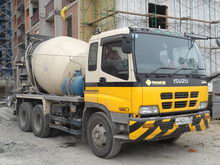 2Миксер ISUZU-GIGA, 5м³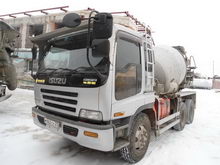 3Миксер ISUZU-GIGA, 5м³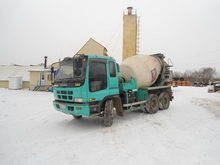 4Миксер NISSAN-DIEZEL, 5м³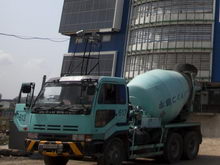 5Миксер ISUZU FORWARD, 2м³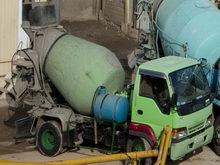 6Кран TADANO 25 т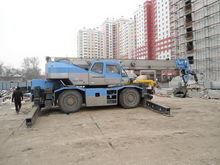 7Кран самоходный KOBELCO 7 т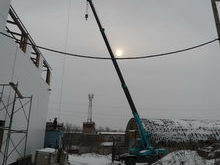 8Самосвал NISSAN-DIEZEL 15 т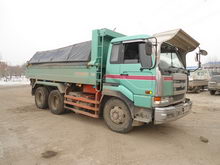 9Самосвал ISUZU-GIGA 15 т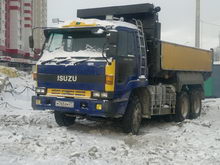 10Автокран ISUZU FORWARD 8 т/3 т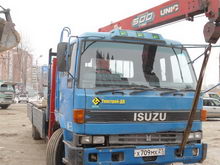 11Автокран ISUZU FORWARD 3 т/5 т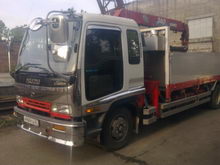 12Автокран NISSAN-DIEZEL, 3 т/5 т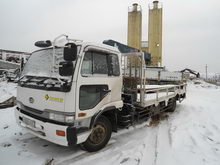 13Трал для перевозки спецтехники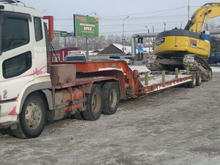 14Длинномер 12,5 м, 20 т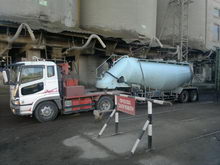 15Экскаватор Komatsu PC228 0,8 м³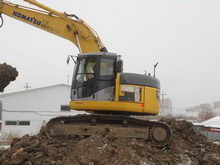 16Экскаватор Komatsu PC200 0,8 м³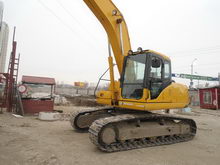 17Экскаватор YANMAR 0,15 м³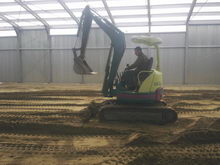 18Бульдозер-планировщик Mitsubishi BD-2H, 4 т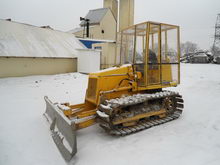 19Каток ручной SAKAI — 2 единицы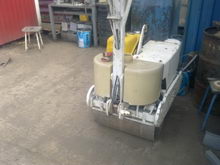 20Компрессор KUBOTA на 2 молотка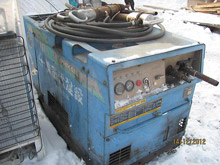 21Бульдозер Caterpilar  вес 15 т22Экскаватор Hitachi 1,5м3 ковш, вес 30т23Автокран Hino 7/3 т24 Бетононасос 25 Самосвал SHACMAN26Самосвал SHACMAN27XCMG каток 14 тонн